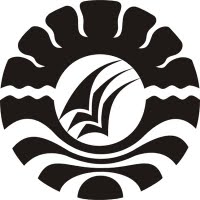 SKRIPSIPENINGKATAN  KEMAMPUAN  MOTORIK  HALUS  ANAK  MELALUI  KEGIATAN MOSAIK DI  TAMAN KANAK-KANAK PGRI TERATAI  PANGALE  KABUPATEN  MAJENEASMAWATIPROGRAM STUDI PENDIDIKAN GURU PENDIDIKAN ANAK USIA DINI FAKULTAS ILMU PENDIDIKANUNIVERSITAS NEGERI MAKASSAR2013PENINGKATAN  KEMAMPUAN  MOTORIK  HALUS  ANAK  MELALUI  KEGIATAN MOSAIK DI  TAMAN KANAK-KANAK PGRI TERATAI  PANGALE  KABUPATEN  MAJENESKRIPSIDiajukan untuk Memenuhi Persyaratan Memperoleh Gelar Sarjana Pendidikan (S.Pd.) pada Program Studi Pendidikan Guru Pendidikan Anak Usia Dini Strata Satu (S1) Fakultas Ilmu Pendidikan Universitas Negeri MakassarOleh:ASMAWATI094 924 205PROGRAM STUDI PENDIDIKAN GURU PENDIDIKAN ANAK USIA DINI FAKULTAS ILMU PENDIDIKANUNIVERSITAS NEGERI MAKASSAR2013           KEMENTERIAN PENDIDIKAN DAN KEBUDAYAAN             UNIVERSITAS NEGERI MAKASSAR           FAKULTAS ILMU PENDIDIKAN                     PROGRAM STUDI PENDIDIKAN GURU PENDIDIKAN ANAK USIA DINI                      Jalan:  Tamalate  I  Tidung  Makassar Tlp. 883076 Fax (0411) 884457PERSETUJUAN   PEMBIMBINGSkripsi dengan Judul peningkatan  kemampuan  motorik halus anak melalui  kegiatan   mosaik  di  TK  PGRI Teratai  Pangale  Kabupaten   Majene.   Atas  nama:Nama	   :  AsmawatiNIM	:   094  924  205Prodi 	:   PG-PAUDFakultas 	:   Ilmu Pendidikan Setelah diperiksa dan diujikan, dinyatakan  lulus  dan memenuhi syarat untuk memperoleh gelar Sarjana Pendidikan (S.Pd) Pada Prodi PGPAUD S-1 Fakultas Ilmu Pendidikan Universitas Negeri Makassar.						   Makassar,     September 2013PENGESAHAN  UJIAN  SKRIPSISkripsi atas nama Asmawati. NIM. 094 924 205. Judul: Peningkatan  kemampuan  motorik halus anak melalui  kegiatan   mosaik  di  TK  PGRI Teratai  Pangale  Kabupaten   Majene.  Diterima oleh Panitia Ujian Skripsi Fakultas  Ilmu Pendidikan Universitas Negeri Makassar dengan SK Dekan No.5844/UN36.4/PP/2013. Tanggal 28 Agustus 2013 untuk memenuhi sebagian persyaratan memperoleh gelar Sarjana Pendidikan pada Program Studi Pendidikan Guru Pendidikan Anak Usia Dini (PGPAUD) pada hari Selasa, 3 September  2013.Disahkan OlehAn. Dekan PD. Bidang Akademik Drs. M. Ali Latif Amri, M.PdNIP. 19611231 198702 1 045 Panitia Ujian:Ketua	:   Drs. Muh. Faisal, M.Pd	(................................)Sekretaris	:   Dra. Sri Sofiani, M.Pd 	(................................)Pembimbing I	:   Dr. Abdul Saman, S.Pd, M.Si. Kons	(................................)Pembimbing II	:   Arifin Manggau, S.Pd, M.Pd	(................................)Penguji I	:   Dra. Kartini Marzuki, M.Si 	(................................)Penguji II	:   Drs. H. Alimin Umar, M.Pd 	(................................)PERNYATAAN KEASLIAN SKRIPSISaya yang bertandatangan di bawah ini :      Nama	:  Asmawati        NIM		:  094 924 205        Prodi 		:  PGPAUD      Fakultas 	:   Ilmu Pendidikan         Skripsi  		: Skripsi  yang saya tulis ini benar-benar merupakan hasil karya sendiri dan bukan merupakan pengambilalihan tulisan atau pikiran orang lain yang saya akui sebagai hasil tulisan atau pikiran sendiri.Apabila di kemudian hari terbukti atau dapat dibuktikan bahwa skripsi ini hasil jiblakan, maka saya bersedia menerima sangsi atas perbuatan tersebut sesuai dengan ketentuan yang berlaku.Makassar,     September  2013Yang membuat pernyataan            Asmawati  MOTTO Engkau harus menanam satu pujian dalam setiap detik, satu gagasan dalam satu menit dan satu karya dalam satu jam (Asmawati,  2013)Karya ini kuperuntukkan kepada ayah dan bunda dan suami serta anakku tercinta yang telah mencurahkan kasih sayang yang tulus, memotivasiku, yang selalu berdoa untuk keselamatan,serta  mencintai dan menyayangiku dengan sepenuh hati sehingga menjadi tumpuan bagiku untuk meraih kesuksesanABSTRAKAsmawati, 2013. Peningkatan  kemampuan  motorik halus anak melalui  kegiatan   mosaik  di  TK  PGRI Teratai  Pangale  Kabupaten   Majene. Skripsi. Dibimbing oleh Dr. Abdul Saman, M.Si.Kons dan  Arifin Manggau, S.Pd,  M.Pd  pada Program Studi Pendidikan Guru Pendidikan Anak Usia Dini Fakultas Ilmu Pendidikan Universitas Negeri Makassar.Masalah dalam penelitian ini adalah rendahnya kemampuan motorik halus  anak di TK  PGRI Teratai  Pangale  Kabupaten   Majene. Rumusan masalah adalah bagaimana penerapan bermain melalui kegiatan mosaik  dalam meningkatkan  kemampuan   motorik halus  anak di  TK  PGRI Teratai  Pangale  Kabupaten   Majene?. Tujuan penelitian ini adalah untuk mengetahui peningkatan  kemampuan  motorik halus    anak melalui kegiatan mosaik  di  TK  PGRI Teratai  Pangale  Kabupaten   Majene. Pendekatan yang digunakan dalam penelitian adalah pendekatan kualitatif dengan jenis penelitian tindakan kelas (PTK) yang berdaur ulang/siklus yaitu meliputi perencanaan, pelaksanaan, observasi, dan refleksi. Fokus penelitian adalah 1) kemampuan  motorik halus   dan 2) kegiatan  mosaik. Subjek penelitian adalah 1 orang guru dan 20  anak TK  PGRI Teratai  Pangale  Kabupaten   Majene. Teknik pengumpulan data yang digunakan adalah observasi dan dokumentasi. Teknik analisis data menggunakan analisis kualitatif. Hasil penelitian menunjukkan bahwa ada peningkatan kemampuan motorik halus anak di TK  PGRI Teratai  Pangale  Kabupaten   Majene. Peningkatan itu dapat dilihat dari setiap siklus pembelajaran, siklus I  aktivitas mengajar guru kategori cukup dan aktivitas belajar  anak  kategori cukup dan  pada siklus II kemampuan mengajar guru dan belajar anak  meningkatkan menjadi kategori baik. Sehingga dapat disimpulkan kemampuan  motorik halus    anak melalui  kegiatan mosaik  di  TK  PGRI Teratai  Pangale  Kabupaten   Majene dapat meningkatkan.  PRAKATASegala puji syukur peneliti panjatkan kehadirat Allah Swt, karena berkat rahmat dan karunia-Nya bagi kita semua,  sehingga skripsi yang berjudul peningkatan  kemampuan  motorik halus anak melalui  kegiatan   mosaik  di  TK  PGRI Teratai  Pangale  Kabupaten   Majene dapat diselesaikan dengan baik.Penulis menyadari bahwa dalam proses penulisan skripsi ini banyak mengalami kendala, namun berkat bantuan, bimbingan, kerjasama dari berbagai pihak dan              berkah dari Tuhan sehingga kendala-kendala yang dihadapi tersebut dapat diatasi.                       Untuk itu penulis menyampaikan ucapan terima kasih dan penghargaan kepada                           Dr. Abdul. Saman, M.Si.Kons dan Arifin Manggau, S.Pd,  M.Pd  masing-masing sebagai pembimbing I dan pembimbing II  yang telah dengan sabar, tekun, tulus dan ikhlas meluangkan waktu, tenaga, dan pikiran untuk memberikan bimbingan, motivasi, arahan, dan saran-saran yang berharga kepada penulis selama penyusunan skripsi.Pada kesempatan ini penulis juga menyampaikan ucapan terima kasih kepada:Prof. Dr. H. Arismunandar, M.Pd  Rektor Universitas Negeri Makassar yang telah memberikan izin kepada penulis untuk mengikuti pendidikan Program studi PGPAUD. Prof.Dr.H.Ismail Tolla,M.Pd, Dekan FIP UNM, Drs. M. Ali Latif Amri, M.Pd, Pembantu Dekan I, Drs. Andi Mappincara, M.Pd, Pembantu Dekan II,                           Drs. Muh. Faisal, M.Pd Pembantu Dekan III yang telah mengizinkan, memberikan kesempatan kepada penulis untuk melaksanakan penelitian dan menyiapkan sarana dan prasarana yang dibutuhkan selama menempuh pendidikan Program S1 FIP UNM.Dra. Sri Sofiani, M.Pd  dan Arifin Manggau, S.Pd, M.Pd ketua dan sekretaris pada Program Studi Pendidikan Guru Pendidikan Anak Usia Dini yang telah mengizinkan, memberikan kesempatan kepada penulis untuk melaksanakan penelitian dan menyiapkan sarana dan prasaran yang dibutuhkan selama menempuh pendidikan Program S1 PGPAUD FIP UNM.Bapak dan Ibu Dosen serta segenap staf Prodi PGPAUD  FIP UNM yang telah memberikan bekal ilmu pengetahuan sehingga penulis dapat melaksanakan penelitian dan menyelesaikan studi dengan baik.Kedua orang tua, yang telah banyak memberikan dorongan, doa dan rasa bangga serta rasa percaya diri, memotivasi serta menasehati sehingga penulis dimampukan untuk mengikuti pendidikan ini sampai selesai.Kepala TK  PGRI Teratai  Pangale  Kabupaten   Majene  serta semua guru di lingkungan TK  tersebut yang telah banyak membantu kelancaran dalam pelaksanaan penelitian ini.Rekan-rekan mahasiswa Program S1 Kelas Majene PGPAUD FIP UNM  serta semua pihak yang tidak dapat disebutkan satu persatu penyelesaian skripsi  ini.Akhirnya dengan penuh rasa syukur penulis mengucapkan banyak terimakasih kepada seluruh pihak yang telah mendukung penulis dengan harapan agar skripsi ini dapat berguna bagi peneliti, pihak fakultas dan pembaca yang budiman.Makassar,      September   2013DAFTAR ISIHALAMAN SAMPUL 		iHALAMAN JUDUL 		iiPERSETUJUAN PEMBIMBING		iiiPENGESAHAN UJIAN SKRIPSI 		ivPERNYATAAN KEASLIAN SKRIPSI		vMOTTO		viABSTRAK 		viiPRAKATA 		viiiDAFTAR ISI 		xiDAFTAR TABEL		xiiiDAFTAR GAMBAR		xivDAFTAR LAMPIRAN 		xvBAB I PENDAHULUAN Latar Belakang Masalah 		1Rumusan Masalah		4Tujuan Penelitian 		4Manfaat Penelitian		4BAB II KAJIAN PUSTAKA KERANGKA PIKIR DAN        HIPOTESIS TINDAKAN Kajian Pustaka 		6Kegiatan  Mozaik  		6Kemampuan motorik halus Anak  		9Kerangka Pikir 		14Hipotesis Tindakan 		16BAB III METODE PENELITIAN Pendekatan dan Jenis Penelitian 		17Fokus  Penelitian 		18Setting dan Subjek Penelitian		18Prosedur  Penelitian		19Tehnik Pengumpulan Data		24Tehnik Analisis Data dan Indikator Keberhasian 		25BAB IV HASIL PENELITIAN DAN PEMBAHASANDeskripsi Kegiatan dan Hasil Penelitian 		27Pembahasan		46BAB V KESIMPULAN DAN SARANKesimpulan 		52Saran		52DAFTAR PUSTAKA		54LAMPIRAN		55DAFTAR TABELTabel			  	Judul						 Halaman Indikator Keberhasilan 		264.1  Keadaan Guru di TK PGRI Teratai  Pangale  Kabupaten   Majene		274.2  Rombongan Belajar  TK PGRI Teratai  Pangale  Kabupaten   Majene		27DAFTAR  GAMBARGambar	                                  Judul                                                          Halaman                                                                                                      Bagan Kerangka  Pikir  Peneltian    	 	16 Tahap-Tahap Penelitian . 		 19                    DAFTAR  LAMPIRANLampiran                                  Judul                                                         HalamanRencana Kegiatan Harian Siklus I Pertemuan I	 	55Rencana Kegiatan Harian Siklus I Pertemuan II	 	57Kisi-Kisi Instrumen Siklus I 	 	50Hasil Observasi Aktivitas Mengajar Guru Siklus I pertemuan I dan II		61Hasil Observasi Aktivitas Belajar Anak Siklus I Pertemuan I		63Hasil Observasi Aktivitas Belajar Anak Siklus I Pertemuan II		65Rencana Kegiatan Harian Siklus II Pertemuan I	 	67Rencana Kegiatan Harian Siklus II Pertemuan II	 	69Kisi-Kisi Instrumen Siklus II 	 	71Hasil Observasi Aktivitas Mengajar Guru Siklus II Pertemuan I dan II		72Hasil Observasi Aktivitas Belajar Anak Siklus II Pertemuan I		75Hasil Observasi Aktivitas Belajar Anak Siklus II Pertemuan II		77Dokumentasi Penelitian 		79Riwayat Hidup 		82Pembimbing IDr. Abdul Saman, M.Si.Kons NIP. 19720817 200212 1 001 Pembimbing IIArifin Manggau, S.Pd,  M.PdNIP.19740402 200604 1 001Disahkan: Ketua Prodi  PGPAUD FIP UNMDra. Sri  Sofiani, M.PdNIP. 19530202 198010 2 001Disahkan: Ketua Prodi  PGPAUD FIP UNMDra. Sri  Sofiani, M.PdNIP. 19530202 198010 2 001